dk;kZy; izkpk;Z] 'kkldh; MkW-ok-ok-ikV.kdj dU;k LukrdksRrj egkfo|ky;]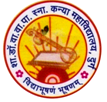 dsUnzh; fo|ky; ds ikl] tsyjksM nqxZ  ¼N-x-½iwoZ uke&'kkldh; dU;k egkfo|ky;]nqxZ ¼N-x-½ Qksu 0788&2323773Email- govtgirlspgcollege@gmail.com                              		Website: www.govtgirlspgcollegedurg.comnqxZ] fnukad % 27-08-2019'kkL=h; laxhr ds ^^vkjaHk** dk vk;kstu	'kkldh; MkW0 ok0 ok0 ikV.kdj dU;k LukrdksRrj egkfo|ky; nqxZ vkSj jt+k QkÅ.Ms'ku ds la;qDr rRok/kku esa egkfo|ky; ds Lokeh foosdkuUn lHkkxkj esa 'kkL=h; xk;u ds dk;ZØe ^^vkjaHk** dk vk;kstu fd;k x;kA buySDl E;wftd vokMZ vkSj Qsyksf'ki ls lEekfur dksydkrk dh ;qok dykdkj lrkfo"kk eq[kthZ us ,dy 'kkL=h; xk;u ls Jksrkvksa dks ea=eqX/k dj fn;kA [kSjkx<+ laxhr fo'ofo|ky; ds Nk= bZ'oj nkl egUr us gkjeksfu;e ij rFkk eqEcbZ ls i/kkjs jkeHknz th us rcys ij laxr dhA bl dk;ZØe vkSj ;kstuk ds ckjs esa izkpk;Z MkW- lq'khy pUnz frokjh us crk;k fd ^^ jtk QkÅ.Ms'ku us ns'k ds fofHkUu Hkkxksa esa dyk laLd`fr ls lacaf/kr dk;ZØeksa dks vk;ksftr djus dh egRoiw.kZ ;kstuk cukbZ gSA ftuesa ns'kHkj ds fofo/k dyk{ks=ksa ls lacaf/kr 40 ;qok dykdkjksa dk p;u fd;k x;k gSA bl ;kstuk esa NRrhlx<+ ls 'kkldh; dU;k egkfo|ky;] nqxZ dks p;fur fd;s tkus dk xkSjo izkIr gqvk gSA** mUgksusa ;g Hkh crk;k fd Hkfo"; esa Hkh viuh laLd`fr vkSj ijEijk ls ;qokvksa dks ifjfpr djkus ds fy, ckalqjh oknu] fp=dyk ,oa u`R; ls lacaf/kr vk;kstu Hkh jt+k QkÅ.Ms'ku ds lg;ksx ls gksrs jgsxsaAvUrjkZ"Vªh; [;kfr izkIr xk;d mYgkl dk'kydj th dh f'k";k lrkfo"kk th us jkxJh esa ^xq: fcu dkSu vk/kkj* ls dk;ZØe dh 'kq:vkr dhA blds ckn jkxns'k esa cafn'k lqukdj Nk=kvksa esa ÅtkZ dk lapkj fd;kA Nk=kvksa ds vuqjks/k ij mUgksusa jkx tStsoUrh esa ^Bqed pyr jkepanz cktr iStfu;k* lqukdj egfQy esa pkjpkan yxk fn,A var esa HkSjoh ls mUgksusa dk;ZØe dk lekiu fd;kA bl dk;ZØe ds la;kstd Jh ;ksxsUnz f=ikBh us ;qok fo|kfFkZ;ksa dks viuh dyk laLd`fr vkSj ijEijk ls tksM+us esa ,sls vk;kstuksa dks ehy dk iRFkj crk;kA MkW- vEcjh'k f=ikBh us dk;ZØe dk lapkyu fd;kA MkW- _pk Bkdqj us vkHkkj Kkiu fd;kA bl dk;ZØe esa egkfo|ky; dh Nk=kvksa lfgr MkW- vfuy tSu] MkW- fefyUn ve`rQys] MkW- _rq nqcs ,oa MkW- ;'ks'ojh /kqzo lfgr vusd izk/;kid Hkh 'kkfey gq,A   ¼MkW0 lq'khy pUnz frokjh½izkpk;Z'kkl0 MkW0 ok0 ok0 ikV.kdj dU;k LukrdksRrj egkfo|ky;] nqxZ ¼N0x0½'kkldh; MkW0 ok0 ok0 ikV.kdj dU;k LukrdksRrj egkfo|ky;] nqxZ ¼N-x-½xYlZ dkWyst esa 'kkL=h; laxhr ds ^^vkjaHk** dk vk;kstu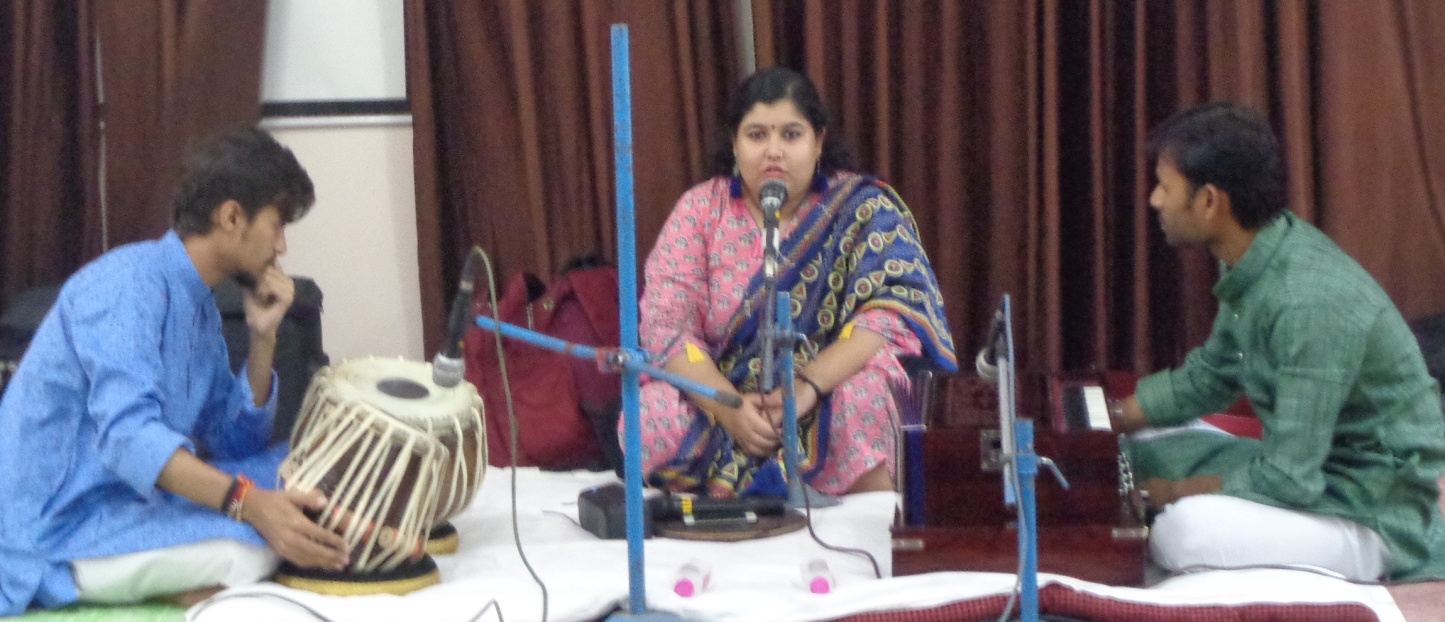 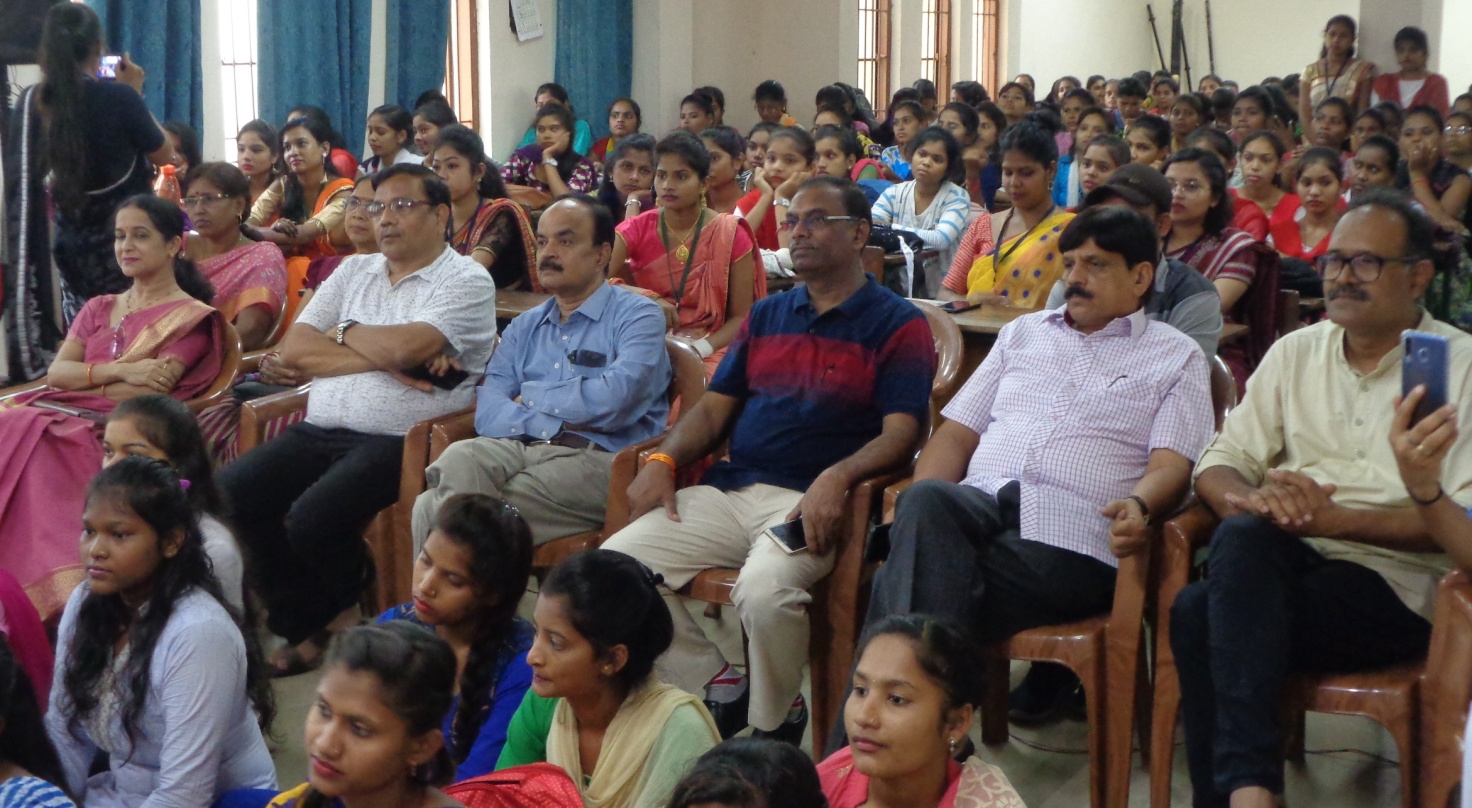 